Открытый урок. Русский язык. 2 классТема: «Правописание предлогов»Цель: способствовать формированию навыка правописания предлогов о, об, от, под, со, с, на, за, над, в, к, без, через; пспособствовать развитию умений находить предлоги в предложениях; отрабатывать каллиграфию письма, обогащать словарный запас учащихся;содействовать воспитанию чувств гордости за свою Родину, патриотизмаОборудование: УМК М.Б. Антипова, А.В. Верниковская, Е.С. Грабчикова «Русский язык» 2 ч.; эскиз поезда, письма-задания, карточки для индивидуальной работы, для работы в группах; записи на доске; светофоры, смайлики; аудиозапись для музыкальной разминки «У солдата выходно»ЭТАПЫ УРОКАЗадание в группах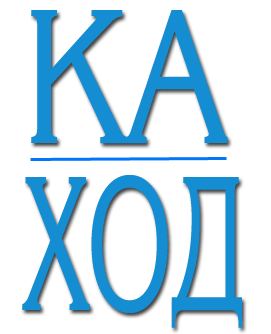                                                                                                           1.)__________________________________________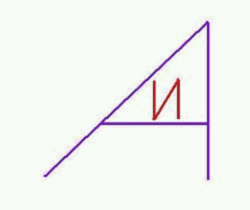 2.) _____________________Задание в группах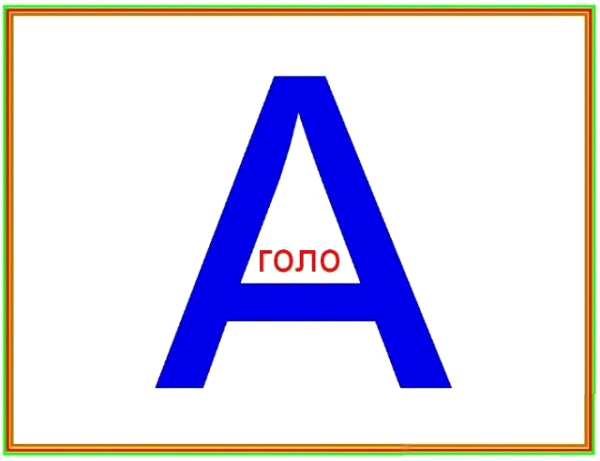  ___________________________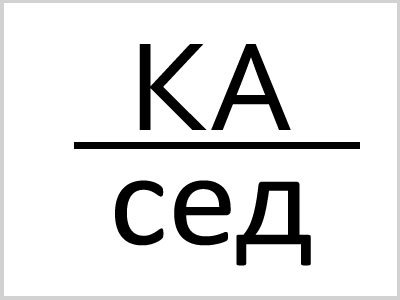                                                                                                                                                     2.) _________________________   Задание в группах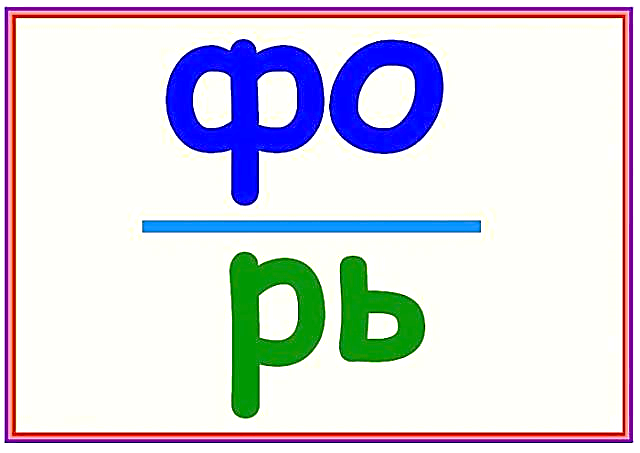 1.)________________________     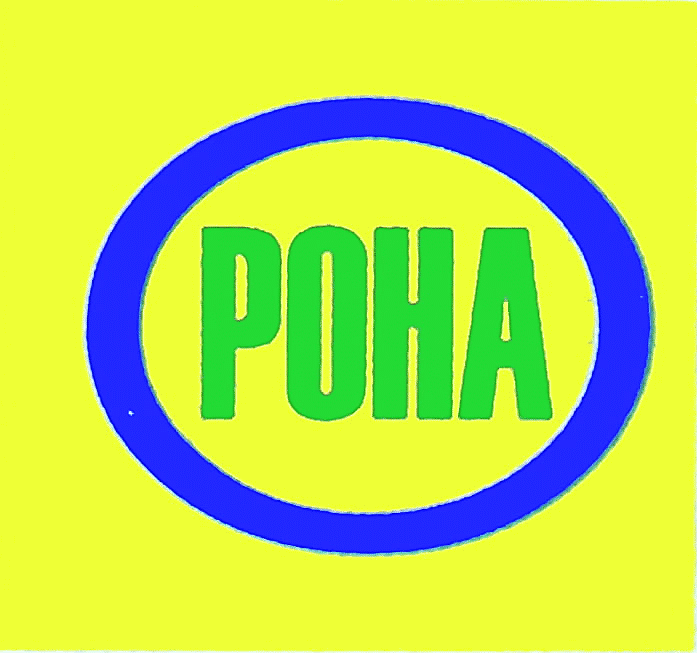                                                                2.)___________________________Деятельность учителяУМК, дидактический материалДеятельность уч-сяI.Орг. этап - Я  рада приветствовать всех в этом классе,
Возможно, есть классы и лучше и краше.
Но пусть в нашем классе всем будет светло,
Пусть будет уютно и очень легко!Начнем же урок, будем  время беречьСегодня 23 февраля. Какой сегодня праздник? (День Защитника Отечества). А кто такой «Защитник»? Послушаем Знатоков.- Поэтому урок мы проведём как урок-путешествие. А путешествовать мы будем на военном поезде. Наша задача прибыть на конечный пункт, выполняя задания, которые нам прислали солдаты. Выполнив все задания, мы узнаем кем же мы были на уроке.Сведенья из энциклопедииНад доской поезд и 7 вагоновСлово ЗнатокамЭнциклопедия: «защитник» - это—1.Тот, кто защищает кого, что-либо от нападения, ограждает, охраняет от посягательства.2. Защитники родины. З. Защитники слабых, обездоленных.    4. Защитник тот, кто отстаивает взгляды, интересы кого-либо. II.Проверка д/зПервый вагон. Письмо №1“Поверка д/з”. (Работа в парах)– Первый вагон и перое письмо-задание это “Проверка д/з”. Поработаем в парах. Выполните  взаимопроверку д/з  и взаимооцените  работу  своего соседа по шкале “Успеха”. - Покажите, как вы оценили д/работу своего соседа .Письмо №1 «Проверка д/зУч-ся сверяют  д/з соседа по парте с  правильновыполненным образцом и оценивают III.Актуализация знаний-Второй вагон. Письмо №2 Игра “Разгадай ребусы”. (Фронтальная работа. Работа в группах)-Молодцы. Второй вагон и второе письмо-задание “Игра “Разгадай ребусы”.Чтобы разгадать ребусы нужно хорошо знать предлоги. Для этого вспомните о чём мы говорили на  прошлом уроке?Фронтальный опрос:Что такое предлог?Для чего служат прелоги?Как пишутся предлоги с другими словами?Работа в группах-Разгадайте ребусы.Отчёт групп-Как работала ваша группа?-Молодцы!Письмо №2. Задания для  групп «Ребусы»Уч-ся отвечают на вопросыУч-ся работают в группах.IV.ЧистописаниеТретий вагон. Письмо №3 «Чистописание»- Третий вагон и третье письмо-задание «Чистописание».Чтобы узнать какие буквы будем прописывать ответьте на вопрос-загадку.  - Правильно: со-с-на. Какая буква дважды повторяется. -Что вы можете о ней рассказать?-Мальчики дайте  характеристику  звуку [с], девочки – звуку [с,].Сс  Сс  са со су сэ сё си ся Сю Се Сымес..ц белору..кий Б..ларусь Света-Вставьте пропущенные буквы. Какое слово лишнее? Почему? В каких словах букв больше, чем звуков? Почему? Спишите.-Прочитайте предложение. Какое слово пропущено. Вставьте пропущенные буквы. Спишите.Мы ж..вём   …   в республике Б..ларусь.Письмо №3. Вопрос-загадка«Название какого распространённого хвойного  дерева состоит из 3 -х предлогов»Слово со-с-на.Дважды повторяется буква с.Буква с на письме обозначает звуки [с], [с,]Звук [с]-сог., тв., гл., парн., свистящий.Звук [с,]- согл., мяг., гл., парн., свистящий.Уч-ся прописывают самостоятельноСвета: все остальные слова словарныеV.Введение в тему. Сообщение темы и постановка целей урока. Мотивация.- На какие группы можно разделить слова, записанные на доске:за горойзабежална столенапойподписатьпо дороге- Над какой же проблемой мы сегодня будем работать?-Сформулируйте тему нашего урока.-Какие цели мы должны достигнуть к концу урока?Запись на доскеУчебник с. 51На две группы: слова с предлогами и слова без предлоговКак пишутся предлогиТема: Правописание предлоговЦель: Формировать навык правильного написания предлоговVI.Работа над темойЧетвёртый вагон Письмо №4 «Коллективная работа»(Коллективная работа)(Нахождение в тексте предлогов. Сравнение произношения предлогов с их написанием.)- И вот уже четвёртый вагон и четвёртое письмо-задание «Коллективная работа». Значит вместе выполним упр. 79 на с.51(Выборочное списывание с комментированием. Коллективная работа на доске и в тетрадях)- Выпишите предлоги с другими словами.(Знакомство с правилом.)- Прочитайте правило «про себя». Прочитайте друг другу «шёпотом». Прочитайте «хором».- Как пишутся предлоги?- Назовите предлоги, которые пишутся с гласной «а», («о»). Предлоги, которые состоят из одной буквы.Пятый вагон. Письмо №5 «Письмо под диктовку»(Исправление ошибок в употреблении предлогов в предложении.)-Молодцы! И у нас следующий пятый вагон и пятое письмо-задание «Письмо под диктовку».- Учебник с. 52 упр. 80. Прочитайте, правильно употребив предлоги.- Запишете под диктовку (2) предложения. Подчеркните изученные орфограммы.Бабочка села на цветок.  Белка живёт в дупле.Учебник с.51 упр.79Учебник с. 52Учебник  с.52  упр.80Выполнение устной части упражненияВыписывают на доске и в тетрадях с комментированием:Под крышей, в норке, у лягушки, в пруду, в саду.Ответы учащихсяУчащиеся устно исправляют ошибки.Пишут два предложения по диктовкуVII.Закрепление изученного1)Шестой вагон. Письмо №6 «Задание на выбор»- Шестой вагон и шестое письмо-задание.Давайте ещё раз закрепим навык правописания предлогов. Для этого выполним задание на выбор.-Выберите одно задание по своим силам. Оцените перед выполнением и после того как выполните ещё раз оцените свою работу.(Проверить по одной работе и оценить)2)Седьмой вагон. Письмо №7. Игра «Найди ошибки»- Наше путешествие заканчивается и  мы должны выполнить последнее задание: найти ошибки.-Прочитайте «про себя», «в слух».-Какие ошибки допущены на доске. Исправьте их. - Как пишутся предлоги с другими словами?- Как пишутся предлоги?- Прочитайте последние две строчки.  Слово «предлог» - многозначное.В первом значение – это слова, которые служат для связи слов в предложении.Во втором значении –  … давайте послушаем Знатоков.Карточки с заданием.Запись на доске «в секрете»Прекрасный выдался денёк…А хорошо бы – запорог,И мчаться – падороге.Какой бы выдумать предлогЧтоб  не учить уроки.Выбирают и самостоятельно выполняют заданиеПрекрасный выдался денёк…А хорошо бы – за порог,И мчаться – по дороге.Какой бы выдумать предлогЧтоб  не учить уроки.Слово ЗнатокамЭнциклопедия: «предлог» -  «повод к чему-нибудь», «причина каких-либо действий», «отговорка от чего либо»VIII.Итоги урока.1)- Молодцы! Подводим итоги. -Как называлась тема нашего урока?-Достигли мы целей, поставленные вначале урока?2) Тест- Найдите строку, где все записи правильные.- Покажите ответ при помощи помощников, которые весь урок помогали вам писать красиво, грамотно.1.)За порог, пад столом, в магазин.2.) Па дорожке, на грядке, вкнижке.3.)В школе, с друзьями, для грамотности. Учащиеся отвечаютВыбирают правильный ответ, приответ.помощи пальцев рук показывают IX.Домашнее заданиеПовторение мать учения. Для этого дома ещё раз повторите правило на с.52 и выполните упр. 85 на с.54 (Дать рекомендации по выполнению д/з)X.Рефлексия-Выберите то предложение, которое соответсвует вашему настроению-Кем же вы были на уроке?-Молодцы! (Словесная оценка деятельности уч-ся на уроке)-Спасибо за урок!Я:- унал что-то новое- заслушался- удивился- почувствовал радость-научился- ничего не понялВсе вагоны открываюся и появляется словоМОЛОДЦЫ!Уч-ся выбираютЗадание на выборЗадание на выбор